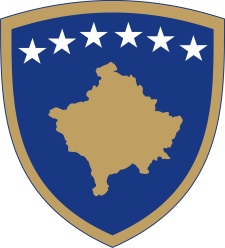 Republika e KosovësRepublika Kosova - Republic of KosovoQeveria - Vlada - GovernmentBr. 01/68              Datum: 08.01.2016Vlada Republike Kosova, u skladu sa članom 92 stav 4 i članom  93  stav (4) Ustava Republike Kosovo, članom 13. Zakona br 04/L-131 o penzionim šemama koje finansira država, na osnovu  člana 4 Uredbe br. 02/2011 o oblastima administrativne odgovornosti Kancelarije premijera i ministarstava, izmenjenog Uredbom br. 07/2011 i člana 19. Poslovnika o radu Vlade Republike Kosova br. 09/2011, na  sednici  održanoj 8. januara 2016. donosi sledeću :O D L U K U1.  Starosna penzija lica koja su plačala doprinos na osnovu minulog rada se obračunava prema vrednosti od 0.5% za svaku godinu sadašnjeg iznosa te penzije. 2. U nedostatku dokaza za dokazivanje radnog iskustva iz stava 1. ove odluke, svakom penzioneru koji ima petnaest (15) godina iskustva, automatski  se  priznaje radno iskustvo od dvadeset (25) godina, što je ekvivalentno sa 12.5% ​​sadašnjeg iznosa strarosne penzije platilaca doprinosa, čija je vrednost stočetrdeset (140) evra. 3. Vrednost penzije platilaca doprinosa prema radnom iskustvu je stotinu i pedeseti osam (158) evra.4. Svi starosni penzioneri koji su plačali doprinose kojiapliciraju do 31. marta 2016, biće plaćeni retroaktivno od 1. januara 2016. 5. Vrednost penzija za koje su plačani doprinosi će se prema kvalifikacionoj strukturiutvrditi nakon 31. marta 2016. godine i nakon provere kvalifikacije penzionera platilaca doprinosa. 6. Za sprovođenje ove odluke zadužuje se Ministarstvo rada i socijalnog staranja i Ministarstvo finansija. 7. Odluka stupa na snagu danom potpisivanja.                                                                                                             Isa MUSTAFA                                                                                                       _________________________________Premijer Republike KosovoDostaviti:Zamenicima premijera Svim ministarstvima (ministrima)Generalnom sekretaru KPArhivit Vlade Republika e KosovësRepublika Kosova-Republic of KosovoQeveria - Vlada - GovernmentBr. 02/68              Datum: 08.01.2016Vlada Republike Kosova, u skladu sa članom 92 stav 4 i članom  93  stav (4) Ustava Republike Kosovo, , na osnovu  člana 4 Uredbe br. 02/2011 o oblastima administrativne odgovornosti Kancelarije premijera i ministarstava, izmenjenog Uredbom br. 07/2011 i člana 19. Poslovnika o radu Vlade Republike Kosova br. 09/2011, na  sednici  održanoj 8. januara 2016. donosi sledeću :O D L U K UUsvajaju se Zaključci sa  VIsastankaSavetaministarazareformujavneuprave.Obavezuje se  Savetministarazareformujavneupravedasprovodiovuodluku .Odlukastupa na snagudanompotpisivanja.                                                                                                             Isa MUSTAFA                                                                                                       _________________________________Premijer Republike KosovoDostaviti:Zamenicima premijera Svim ministarstvima (ministrima)Generalnom sekretaru KPArhivit Vlade Republika e KosovësRepublika Kosova - Republic of KosovoQeveria - Vlada - GovernmentBr. 03/68              Datum: 08.01.2016Vlada Republike Kosova, u skladu sa članom 92 stav 4 i članom  93  stav (4) Ustava Republike Kosovo, , na osnovu  člana 4 Uredbe br. 02/2011 o oblastima administrativne odgovornosti Kancelarije premijera i ministarstava, izmenjenog Uredbom br. 07/2011 i člana 19. Poslovnika o radu Vlade Republike Kosova br. 09/2011, na  sednici  održanoj 8. januara 2016. donosi sledeću :O D L U K UO USPOSTAVLJANJU PREGOVARAČKOG TIMA ZA PREGOVORE UGOVORA O REFORMI SEKTORA JAVNE UPRAVE KAO DELA SEKTORSKE BUDŽETSKE PODRŠKE IZ PROGRAMA IPA 2016 IZMEĐU REPUBLIKE KOSOVA I EVROPSKE UNIJEČlan 1.SvrhaSvrha ove odluke je formiranje pregovaračkog tima za upravljanje pripremama i pregovorimaVlade Republike Kosovo za zaključivanje Ugovora za reformu sektora javne uprave, kao dela sektorske budžetske podrške iz programa IPA 2016 između Republike Kosovo i Evropske unije (u daljem tekstu se govori kao o pregovaračkom timu). Član 2Sastav pregovaračkog timaPregovarački tim se sastoji od predstavnika: Ministarstva za evropske integracije, predsednik;Ministarstva za javnu upravu; Ministarstva finansijaPravne kancelarije - Kancelarija Premijera;Koordinacioni sekretarijat Vlade - Kancelarija  Premijera; Kancelarija za strateško planiranje, Kancelarije premijera. Predsedavajući može pozvati na sastanke pregovaračkog tima,  lidere ili stručnjake iz drugih državnih institucija Republike Kosovo, ako je potrebno po dnevnom redu. Ako je potrebno po dnevnom redu, sastanke pregovaračkog tima, može može pozvati Član 3Funkcije pregovaračkog tima1. Pregovarački tim ima sledeće funkcije i odgovornosti: 1.1. koordinira nacionalne politike u pregovorima sa Evropskom Unijomo ugovoru za reformu  sektora javne uprave; 1.2. Diskutuje pregovaračke pozicije i sva ostala pitanja koja su u vezi sa pregovorima za ugovor o  reformi sektora javne uprave; 1.3. Da deluje kao delegacija Republike Kosovo na zvaničnim sastancima za pregovore Ugovora o reformi Sektora javne uprave. 1.4 da koordinira pripreme državnih institucijaza pregovore o sklapanju ugovora za reformu sektora javne uprave; 1.5. da informiše i da redovno izveštava Vladu i sve druge relevantne institucijeo svim nerešenim pitanjima i napretku postignutom u pregovorima ugovora za reformu sektora javne uprave.Član 4Administrativna podrškaMinistarstvo za evropske integracije, u saradnji i koordinaciji sa svim organizacionim jedinicama koje su zastupljene u pregovoračkom timu, će biti odgovorno za administrativnu podršku pregovaračkog tima. Član 5Zapisnici sa sastanakaZapisnici sa sastanaka moraju biti potpisani od strane predsedavajućeg i distribuirani svim članovima pregovaračkog tima i šefovima državnih institucija učesnicama na sastancima, u roku od tri radna dana nakon sastanka. Član 6.Stupanje na snaguOdluka stupa na snagu nakon potpisivanja.                                                                                                             Isa MUSTAFA                                                                                                       _________________________________Premijer Republike KosovoDostaviti:Zamenicima premijera Svim ministarstvima (ministrima)Generalnom sekretaru KPArhivit Vlade 